Univerzita Palackého v OlomouciPedagogická fakultaDidaktika mateřského jazyka BLucie BednaříkováSeminární práceDidaktická pomůckaKČJ/UDBQUčitelství pro 1. stupeň ZŠ3. ročník2018/2019Didaktická pomůcka na vyjmenovaná slovaNázev: Kartičky s doplňovačkouUčivo: Vyjmenovaná slova, určování slovních druhů, určování mluvnických kategoriíRočník: 3.Popis aktivity: Každý žák nebo dvojice žáků dostane svazek kartiček se slovy a kartičky s Y a I. Jejich úkolem je přiřadit ke slovu správné y/i. Na druhé straně kartičky se slovem je věta, ve které je slovo použito. Děti tak lépe pochopí význam slova a dokáží správně přiřadit y/i.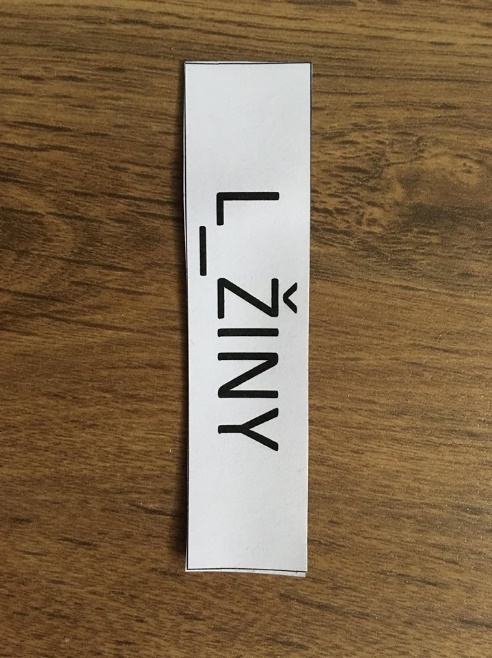 Další aktivity: Kartičky můžeme využívat i v dalších ročnících. Po doplnění správného písmena můžou dětí určovat slovní druhy ve větách a mluvnické kategorie. Ve slohu můžou například vymýšlet k větám příběh. 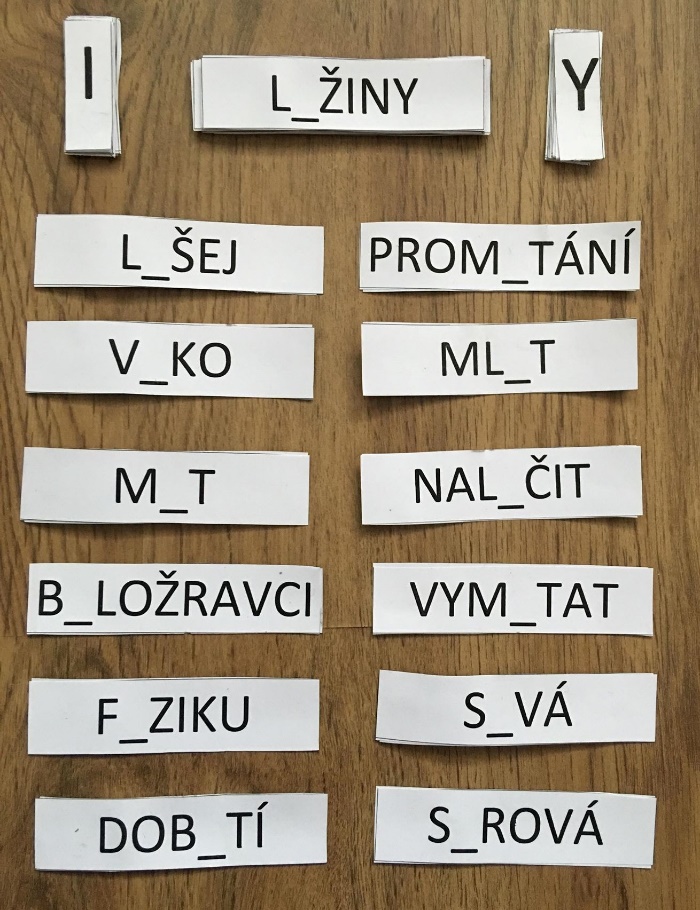 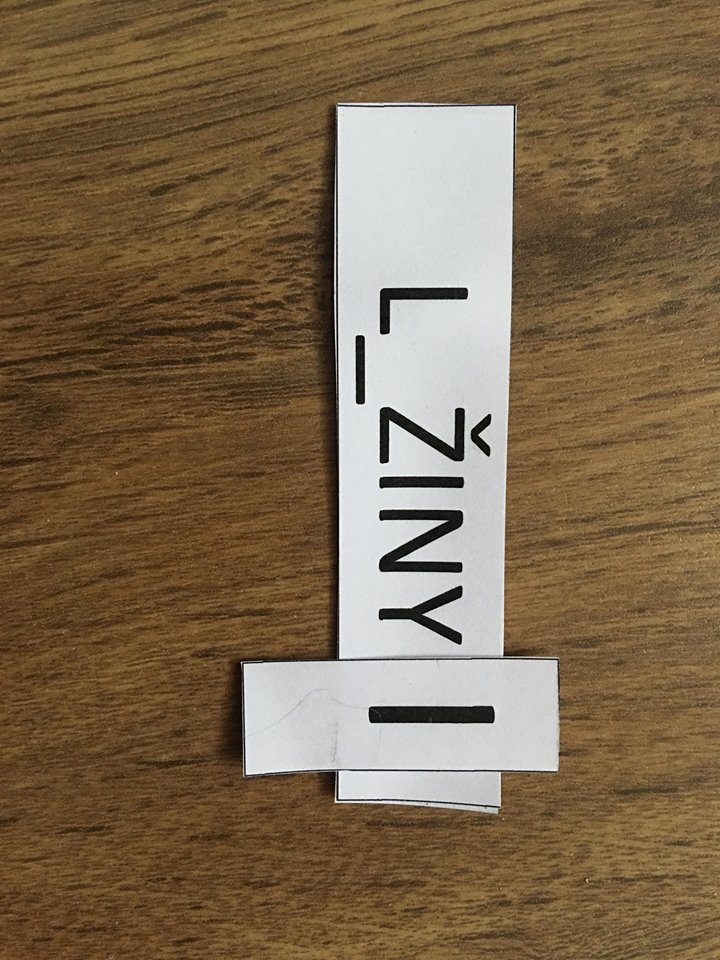 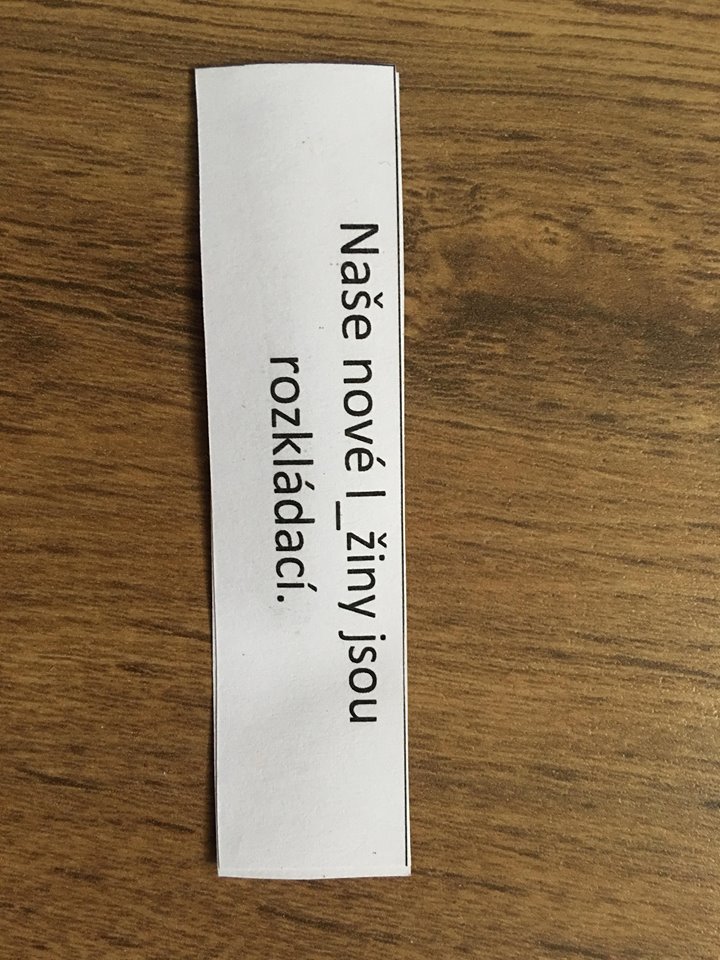 